ΘΕΜΑ: Λειτουργία των σχολικών Εργαστηρίων Φυσικών Επιστημών και εγκατάσταση των εργαστηριακών πρακτικών Αγαπητοί και αγαπητές συνάδελφοι, σας προσκαλούμε σε συναντήσεις σε ομάδες των 20 εκπαιδευτικών, με θέμα: “Να διδάσκεις με εργαστήρια ή να μη διδάσκεις” τη Τρίτη 3 και τη Πέμπτη 5 Οκτωβρίου  στις 12:00 στο 2ο ΕΚΦΕ Ηρακλείου. Στις συναντήσεις αυτές μπορούν συμμετέχουν όλες και όλοι που διδάσκουν φυσικές επιστήμες στο Γυμνάσιο και στο Γενικό και το Επαγγελματικό Λύκειο, εφόσον έχουν ή μπορεί να διευθετηθεί κατάλληλα το πρόγραμμα τους ώστε να μην παρακωλύεται η λειτουργία του σχολείου.Για την καλύτερη οργάνωση αυτών των ασκήσεων παρακαλούμε να δηλώσετε συμμετοχή στην ηλεκτρονική φόρμα: https://forms.gle/d4ZJas3Jy3mDeRkT6 Αν ο σύνδεσμος δεν ανοίγει, κάντε αντιγραφή επικόλληση στη γραμμή των διευθύνσεων.Ακόμη καλό θα ήταν να έχετε μαζί σας smartphone ή tablet ή laptop για να συμμετέχετε στις δραστηριότητες που απαιτούν σύνδεση στο διαδικτυο.Θα τηρηθεί αυστηρά η σειρά προτεραιότητας.Πίνακας αποδεκτών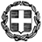 ΕΛΛΗΝΙΚΗ ΔΗΜΟΚΡΑΤΙΑΥΠΟΥΡΓΕΙΟ ΠΑΙΔΕΙΑΣ ΚΑΙ ΘΡΗΣΚΕΥΜΑΤΩΝ----ΠΕΡ/ΚΗ Δ/ΝΣΗ Π/ΘΜΙΑΣ ΚΑΙ Δ/ΘΜΙΑΣ ΕΚΠ/ΣΗΣ ΚΡΗΤΗΣΔ/ΝΣΗ Δ/ΘΜΙΑΣ ΕΚΠ/ΣΗΣ ΗΡΑΚΛΕΙΟΥ2o ΕΡΓΑΣΤΗΡΙΑΚO  ΚΕΝΤΡO  ΦΥΣΙΚΩΝ  ΕΠΙΣΤΗΜΩΝ ΗΡΑΚΛΕΙΟΥΗράκλειο,    28/9//2023Αρ. Πρωτ. :  155142ο  ΕΚΦΕ ΗΡΑΚΛΕΙΟΥΤαχ. Δ/νση   	: Μάχης Κρήτης 52, 71303 Ηράκλειο                                      Πληροφορίες  : Ειρήνη ΔερμιτζάκηΤηλ. -Fax      	: 2810370508E-mail            	:  mail@2ekfe.ira.sch.grΙστοσελίδα     	:  http://2ekfe-new.ira.sch.gr/ΠΡΟΣ:  Όλα τα σχολεία αρμοδιότητας του 2ου  ΕΚΦΕ ΗρακλείουΗ Υπεύθυνη του 2ου Ε.Κ.Φ.Ε. Ηρακλείου   Ειρήνη Δερμιτζάκη Η Αν. Διευθύντρια    της Δ/νσης Δ.Ε. Ηρακλείου Στυλιανή ΜακρυγιαννάκηΟΝΟΜΑΣΙΑ ΣΧΟΛΕΙΟΥEMAILΟΝΟΜΑΣΙΑ ΣΧΟΛΕΙΟΥEMAIL2ο ΓΥΜΝΑΣΙΟ ΗΡΑΚΛΕΙΟΥmail@2gym-irakl.ira.sch.gr2ο ΓΕΝΙΚΟ ΛΥΚΕΙΟ ΗΡΑΚΛΕΙΟΥmail@2lyk-irakl.ira.sch.gr4ο ΓΥΜΝΑΣΙΟ ΗΡΑΚΛΕΙΟΥmail@4gym-irakl.ira.sch.gr4ο ΓΕΝΙΚΟ ΛΥΚΕΙΟ ΗΡΑΚΛΕΙΟΥmail@4lyk-irakl.ira.sch.gr6ο ΓΥΜΝΑΣΙΟ ΗΡΑΚΛΕΙΟΥmail@6gym-irakl.ira.sch.gr7ο ΓΕΝΙΚΟ ΛΥΚΕΙΟ ΗΡΑΚΛΕΙΟΥmail@7lyk-irakl.ira.sch.gr8ο ΓΥΜΝΑΣΙΟ ΗΡΑΚΛΕΙΟΥmail@8gym-irakl.ira.sch.gr10ο ΓΕΝΙΚΟ ΛΥΚΕΙΟ ΗΡΑΚΛΕΙΟΥmail@10lyk-irakl.ira.sch.gr9ο ΓΥΜΝΑΣΙΟ ΗΡΑΚΛΕΙΟΥmail@9gym-irakl.ira.sch.gr13ο ΓΕΝΙΚΟ ΛΥΚΕΙΟ ΗΡΑΚΛΕΙΟΥmail@13lyk-irakl.ira.sch.gr10ο ΓΥΜΝΑΣΙΟ ΗΡΑΚΛΕΙΟΥmail@10gym-irakl.ira.sch.grΓΕΝΙΚΟ ΛΥΚΕΙΟ Ν.ΑΛΙΚΑΡΝΑΣΣΟΥmail@lyk-n-alikarn.ira.sch.gr11ο ΓΥΜΝΑΣΙΟ ΗΡΑΚΛΕΙΟΥmail@11gym-irakl.ira.sch.grΓΕΝΙΚΟ ΛΥΚΕΙΟ ΑΣΗΜΙΟΥmail@lyk-asim.ira.sch.grΓΥΜΝΑΣΙΟ Ν. ΑΛΙΚΑΡΝΑΣΣΟΥmail@gym-n-alikarn.ira.sch.grΓΕΝΙΚΟ ΛΥΚΕΙΟ ΒΙΑΝΝΟΥmail@lyk-viann.ira.sch.grΓΥΜΝΑΣΙΟ ΑΡΚΑΛΟΧΩΡΙΟΥmail@gym-arkal.ira.sch.grΓΕΝΙΚΟ ΛΥΚΕΙΟ ΓΟΥΒΩΝmail@lyk-gouvon.ira.sch.grΓΥΜΝΑΣΙΟ ΑΣΗΜΙΟΥmail@gym-asimiou.ira.sch.grΓΕΝΙΚΟ ΛΥΚΕΙΟ ΕΠΙΣΚΟΠΗΣmail@lyk-episk.ira.sch.grΓΥΜΝΑΣΙΟ ΒΙΑΝΝΟΥmail@gym-viannou.ira.sch.grΓΕΝΙΚΟ ΛΥΚΕΙΟ ΚΑΣΤΕΛΛΙΟΥmail@lyk-kastell.ira.sch.grΓΥΜΝΑΣΙΟ ΓΟΥΒΩΝmail@gym-gouvon.ira.sch.grΓΕΝΙΚΟ ΛΥΚΕΙΟ Λ. ΧΕΡΣΟΝΗΣΟΥmail@lyk-limen.ira.sch.grΓΥΜΝΑΣΙΟ ΕΠΙΣΚΟΠΗΣmail@gym-episk.ira.sch.grΓΕΝΙΚΟ ΛΥΚΕΙΟ ΜΑΛΙΩΝmail@lyk-malion.ira.sch.grΓΥΜΝΑΣΙΟ ΘΡΑΨΑΝΟΥmail@gym-thraps.ira.sch.grΓΕΝΙΚΟ ΛΥΚΕΙΟ ΜΕΛΕΣΩΝmail@lyk-meles.ira.sch.grΓΥΜΝΑΣΙΟ ΚΑΣΤΕΛΛΙΟΥmail@gym-kastell.ira.sch.grΓΕΝΙΚΟ ΛΥΚΕΙΟ ΜΟΧΟΥmail@lyk-mochou.ira.sch.grΓΥΜΝΑΣΙΟ Λ. ΧΕΡΣΟΝΗΣΟΥmail@gym-chers.ira.sch.grΓΕΝΙΚΟ ΛΥΚΕΙΟ ΧΑΡΑΚΑmail@lyk-charak.ira.sch.grΓΥΜΝΑΣΙΟ ΜΑΛΙΩΝmail@gym-malion.ira.sch.grΚΑΛΛΙΤΕΧΝΙΚΟ ΣΧΟΛΕΙΟ (ΛΥΚΕΙΑΚΕΣ ΤΑΞΕΙΣ)mail@gym-kallitech.ira.sch.grΓΥΜΝΑΣΙΟ ΜΕΛΕΣΩΝmail@gym-meles.ira.sch.grΜΟΥΣΙΚΟ ΣΧΟΛΕΙΟ - ΛΥΚΕΙΑΚΕΣ ΤΑΞΕΙΣmail@gym-mous-irakl.ira.sch.grΓΥΜΝΑΣΙΟ ΜΟΧΟΥmail@gym-mochou.ira.sch.grΠΡΟΤΥΠΟ ΓΕΝΙΚΟ ΛΥΚΕΙΟ ΗΡΑΚΛΕΙΟΥmail@lyk-peir-irakl.ira.sch.grΓΥΜΝΑΣΙΟ ΧΑΡΑΚΑmail@gym-charak.ira.sch.grΟΝΟΜΑΣΙΑ ΣΧΟΛΕΙΟΥEMAILΚΑΛΛΙΤΕΧΝΙΚΟ ΓΥΜΝΑΣΙΟmail@gym-kallitech.ira.sch.gr3ο ΕΠΑ.Λ. ΗΡΑΚΛΕΙΟΥmail@3epal-irakl.ira.sch.grΜΟΥΣΙΚΟ ΣΧΟΛΕΙΟ - ΓΥΜΝΑΣΙΟmail@gym-mous-irakl.ira.sch.gr5ο ΕΠΑ.Λ. ΗΡΑΚΛΕΙΟΥmail@5epal-irakl.ira.sch.grΠΡΟΤΥΠΟ ΓΥΜΝΑΣΙΟ ΗΡΑΚΛΕΙΟΥmail@gym-peir-irakl.ira.sch.gr1ο ΕΠΑ.Λ. ΑΡΚΑΛΟΧΩΡΙΟΥmail@1epal-arkal.ira.sch.grΣΧΟΛΕΙΟ ΕΥΡΩΠΑΪΚΗΣ ΠΑΙΔΕΙΑΣmail@sch-eur-education.ira.sch.grΕΝΕΕΓΥΛmail@epal-eid-agogis-irak.ira.sch.gr